TÉMA TÝDNE PRO DĚTI A RODIČE 15. – 19. 3. 2020JARO UŽ JE TUVZDĚLÁVACÍ CÍL: Seznámení se stěhovavými ptákyVZDĚLÁVACÍ OBLASTI: POHYBZvon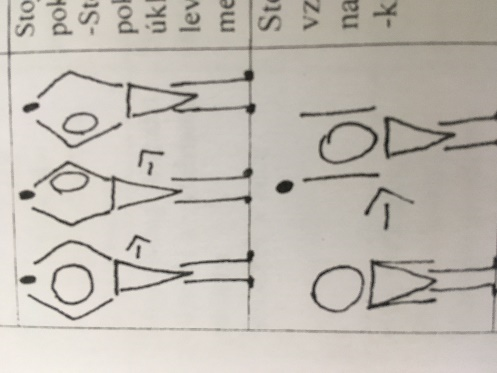 Rukama uděláme stříškuHýbeme hlavou ze strany na stranuNatahování ke slunci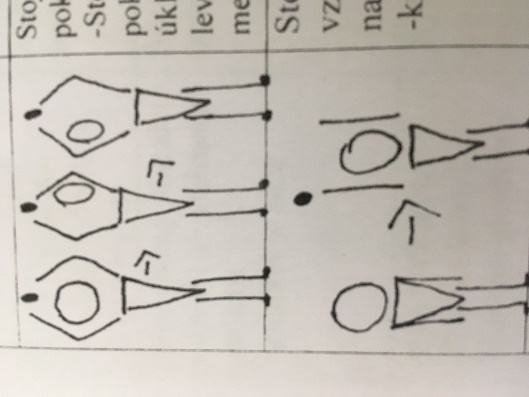 Zvedneme ruce nad hlavu.Vytáhneme se na špičky. Natahujeme se ke sluníčku.Předklon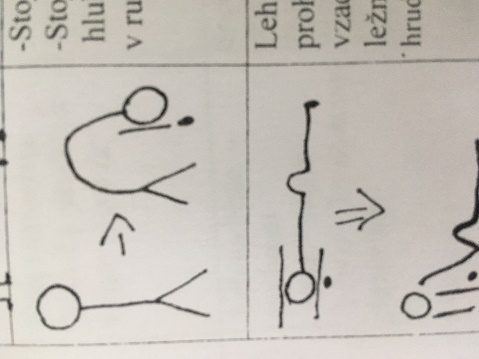 Stojíme a nohy máme mírně od sebe.Ohneme se až k zemi. Na zemi může být předmět, pro který se ohýbáme.Had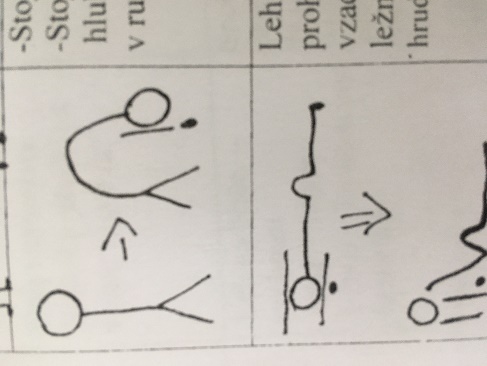 Ležíme na břiše, čelo se dotýká země.Zvedneme trup, opíráme se o ruce, boky a nohy zůstanou na zemi.Jak jsme zvednutí, tak zasyčíme.Poté, co nám dojde dech, se opět položíme.„Ťapání pavoučka po noze“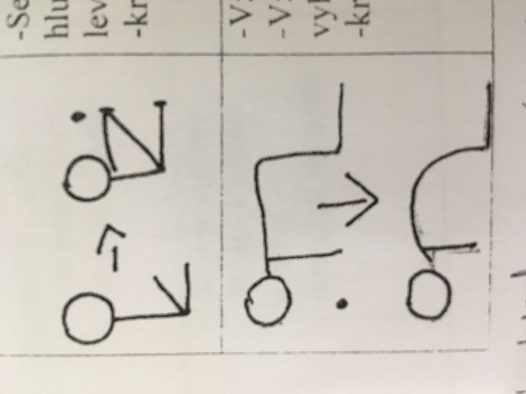 Sedíme na zemi, nohy roztažené.Z prstů si uděláme pavoučka, který nám chodí po noze až k chodidluKočička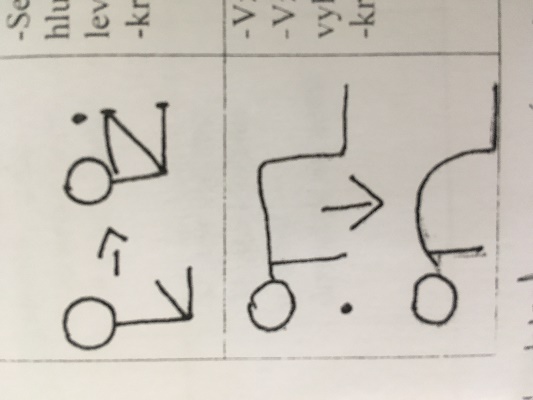 Hrbíme záda, jako když kočička pije mléko. ŘEČPočítání slabik v pracovním listu viz příloha č. 1Řekni, co vidíš na obrázku (sledujeme výslovnost)Pomocí tleskání spočítej slabikyPovídání o stěhovavých ptácích:„Když přichází podzim, stěhovaví ptáci odlétají přečkat zimu na jih do teplejších krajin. Čeká je daleká cesta, třeba i přes moře. V jižních krajích je teplo a dostatek potravy. U nás by se tito ptáci v zimě neuživili.“Jaké ptáčky, kteří odlétají na zimu a teď se vrací na jaře znáš?Proč odlétají? A kam? (pozornost při poslechu vyprávění) POZNÁVÁNÍPracovní list – počítání slabik viz příloha č. 1Pod obrázek udělej tolik teček, kolik je tam slabikGrafomotorický list viz příloha č. 2Pomoz najít zajíčkovi cestu k jeho mrkviPo nalezení cesty zajíčka, mrkev a květiny vybarvi. Dej pozor na přetahování! ESTETIKAPísnička „Jaro, léto, podzim, zima“ viz příloha č. 3Básnička s pohybem:Malý brouček spinkal v trávě,  (Dřep, spíme)probudil se dneska právě, 	(Stojíme, protahujeme se)protáhl si nožičky,		(protáhneme nohy)hlavičku i ručičky.		(protáhneme hlavu, ruce)Na nohy vzal bačkorky,	(„nasazujeme“ bačkorky)a utíkal do školky.		(utíkáme na místě) PRACOVNÍ ČINNOSTIDeštníky Pomůcky na první typ: bublinková folie, tempery/vodovky, nůžkyPomůcky na druhý/pracnější typ: voskovky, z papíru nakreslené a vystřižené kapičky (kapičky dáme pod papír a modrou voskovkou pokreslíme celou plochu, deštník dokreslíme voskovkou poté, co se dají kapičky pryč)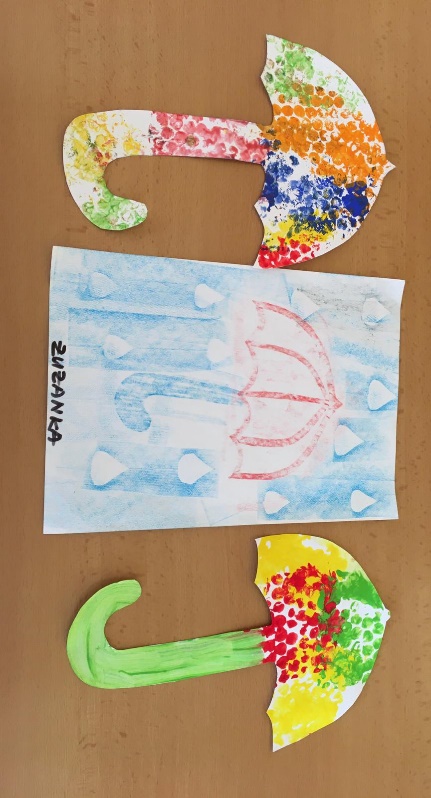 Stěhovaví ptáci: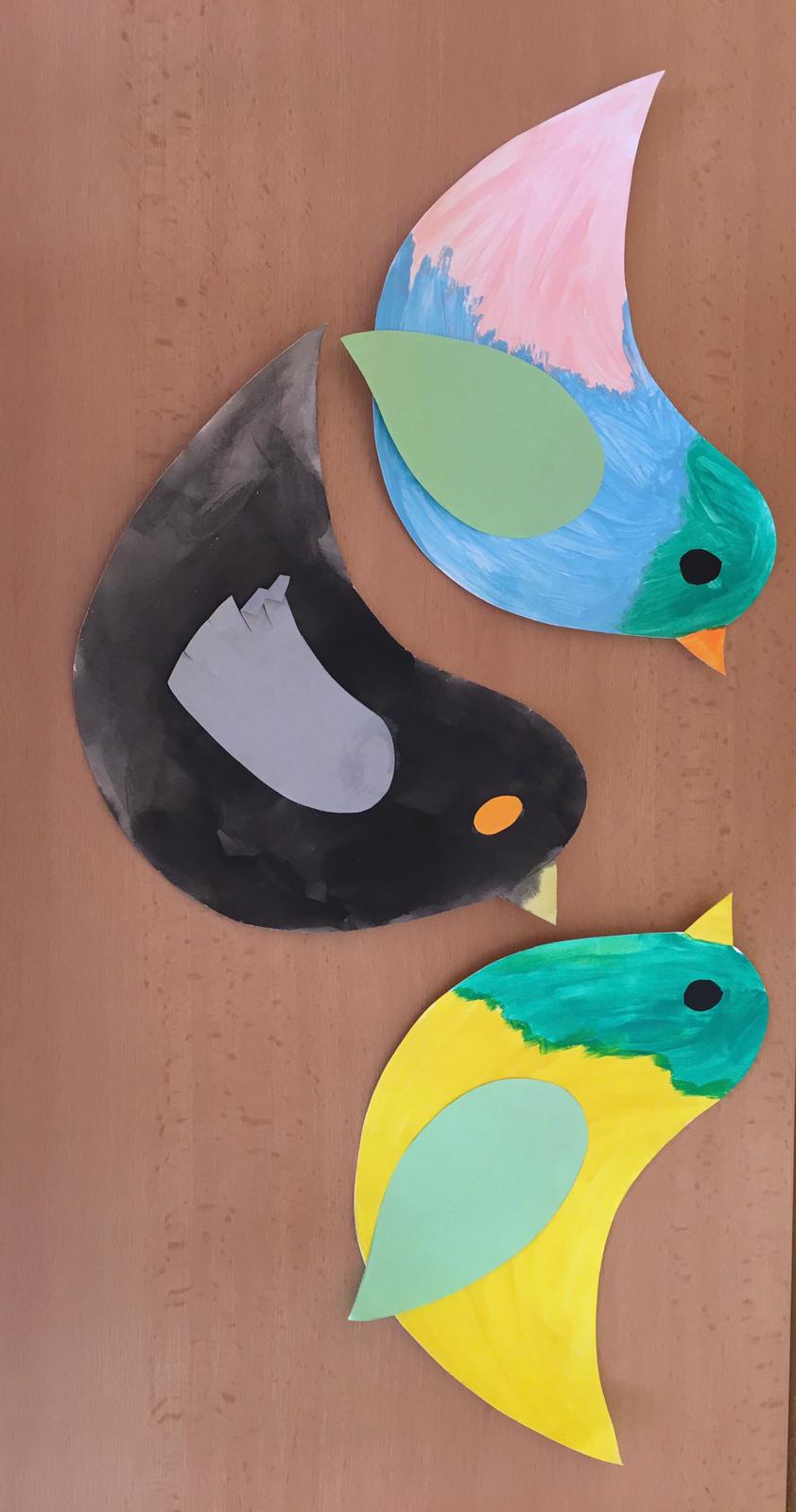 Pomůcky: nůžky, tempery/vodovky, štětecNakresli stěhovavého ptáčka tak, jak si ho představuješ POBYT VENKUPozorování ptáků:Zkus napočítat, kolik ptáčků jsi viděl na procházce.Pokud se ti to podaří, můžeš si na procházce nějakého ptáčka vyfotit. Pak nám to můžeš zaslat :DZdroje: maminkam.cz, Pinterest, školní zpěvník,Příloha č. 1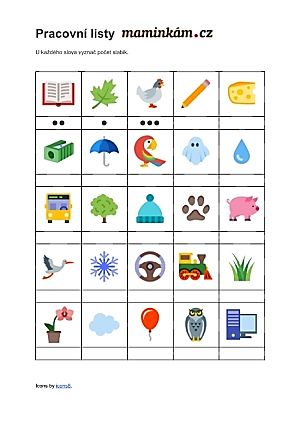 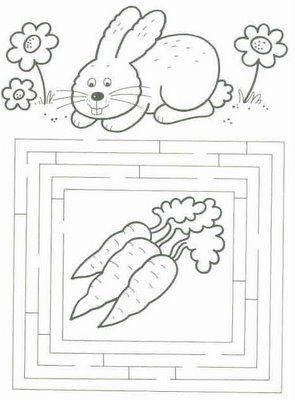 Příloha č. 2Příloha č. 3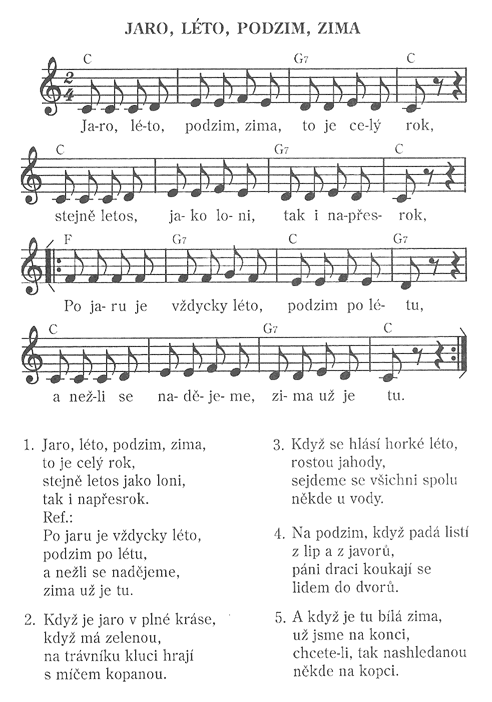 